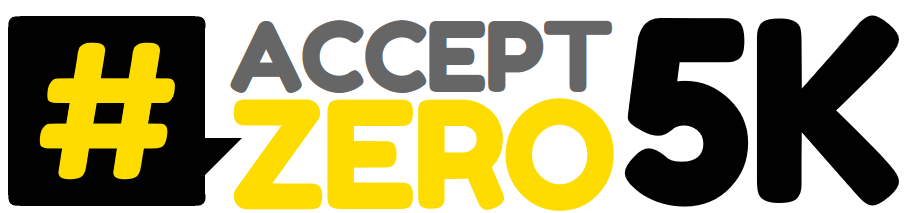 PRESENTED BY CMHS, INC     APRIL 7th, 2018 at arrowhead stadium in kansas cityOn Saturday, April 7th, 2018, Comprehensive Mental Health Services will be holding the first Annual Accept Zero 5k at Arrowhead Stadium in Kansas City. We cordially invite you to participate as an Official Sponsor of the first Annual Accept Zero 5k. Accept Zero is the agency’s Zero Suicide Initiative that works towards preventing suicidal behaviors in the behavioral health care fields as well as teaching strategies and tools that can help save a life. CMHS has been providing behavioral health and substance use treatment in the Eastern Jackson County region since 1969. With this 5k, we aim to reduce the stigma of suicide, bring awareness to suicide prevention and shift the culture of perception from negative stereotypes to one of hope, healing and compassion. The 5k will feature live music and a DJ, race tracking and a post-race awards ceremony to ensure the event is fun, engaging and memorable. Your sponsorship would assist CMHS with the costs of running the event as well as cash prizes, t-shirts, wristbands and finisher medals. Any additional funds raised will be channeled directly back into suicide prevention, awareness and education. Funds will also be made available to individuals experiencing suicidal crisis so they can seek support and treatment. We will also focus efforts and funds on making the next year’s 5k an even greater success! There are many levels of sponsorship to choose from. You can view our sponsorship packages on the following page. If you’d like to be a sponsor, complete the attached Sponsorship Entry page and submit via mail. You can also contact Andrew Campos at acampos@thecmhs.com or at (816) – 836-6747. Thank you in advance for your consideration of becoming an Accept Zero 5K Sponsor. CMHS is proud to partner with our local agencies and friends. Together we can make our community #AcceptZero strong! We hope to hear from you soon!	Sincerely, Joy Copeland	President/Chief Executive Officer	Comprehensive Mental Health Services, Inc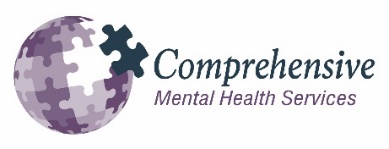 PRESENTED BY CMHS, INC     APRIL 7th, 2018 at arrowhead stadium in kansas citySPONSORSHIP LEVELS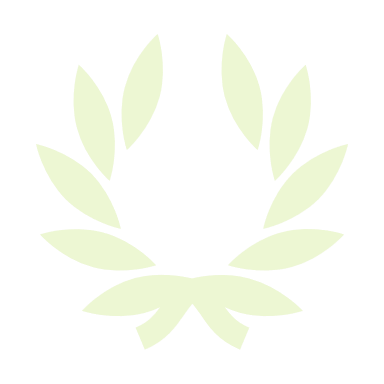 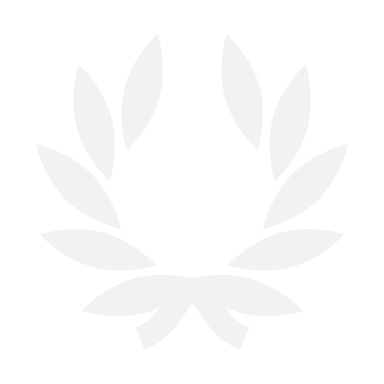 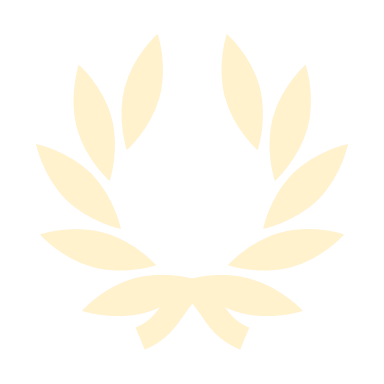 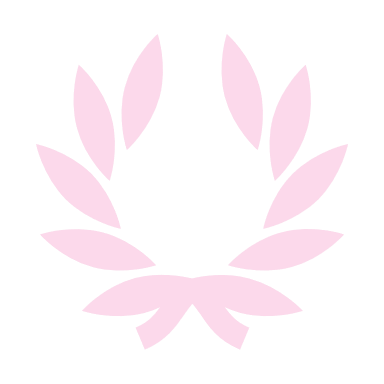 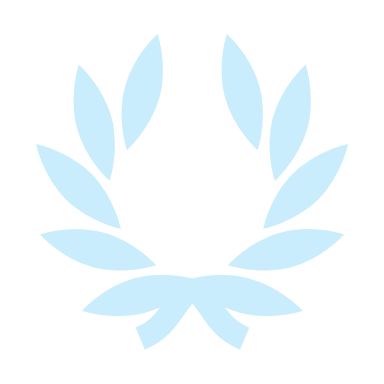 PRESENTED BY CMHS, INC     APRIL 7th, 2018 at arrowhead stadium in kansas citySPONSORSHIP ENTRYOrganization Name: ____________________________________________________________________________Address: _____________________________________________________________________________________City, State and Zip: _____________________________________________________________________________Contact Person: _______________________________________________________________________________Contact Email: _________________________________________________________________________________Contact Phone: ________________________________________________________________________________Website Address: ______________________________________________________________________________Sponsorship Level (please circle):Strength	Determination	Courage	Hope		FoundationWe plan to send materials/giveaways to be distributed in race packets: 		YES		NOSponsors can choose to have their company name listed or a logo. Please write your company name exactly how you would like it to appear on our website, any signage, etc.:__________________________________________________________________________________Artwork and logos should be submitted to scox@thecmhs.com as follows:Logos for T-shirts need to be one color only and should be a vector or transparent png.Logos for website can be full color and should be submitted as a 72 dpi JPG or EPS file.Participants receiving complimentary race entries as part of their sponsorship package can register for the 5K by providing participant information to Andrew Campos at acampos@thecmhs.com or (816) 836-6747.Checks can be made payable to: Comprehensive Mental Health Services, IncATTN: Accept Zero 5kPO BOX 260Independence, MO 64051Race Registry and more information can be found at:https://runsignup.com/Race/MO/KansasCity/AcceptZero5KRunWalkComprehensive Mental Health Services, Inc is a 501(c)(3) nonprofit organization. Non-Profit Number: 43-0949079